Mit dem Smartphone E-Mails verschicken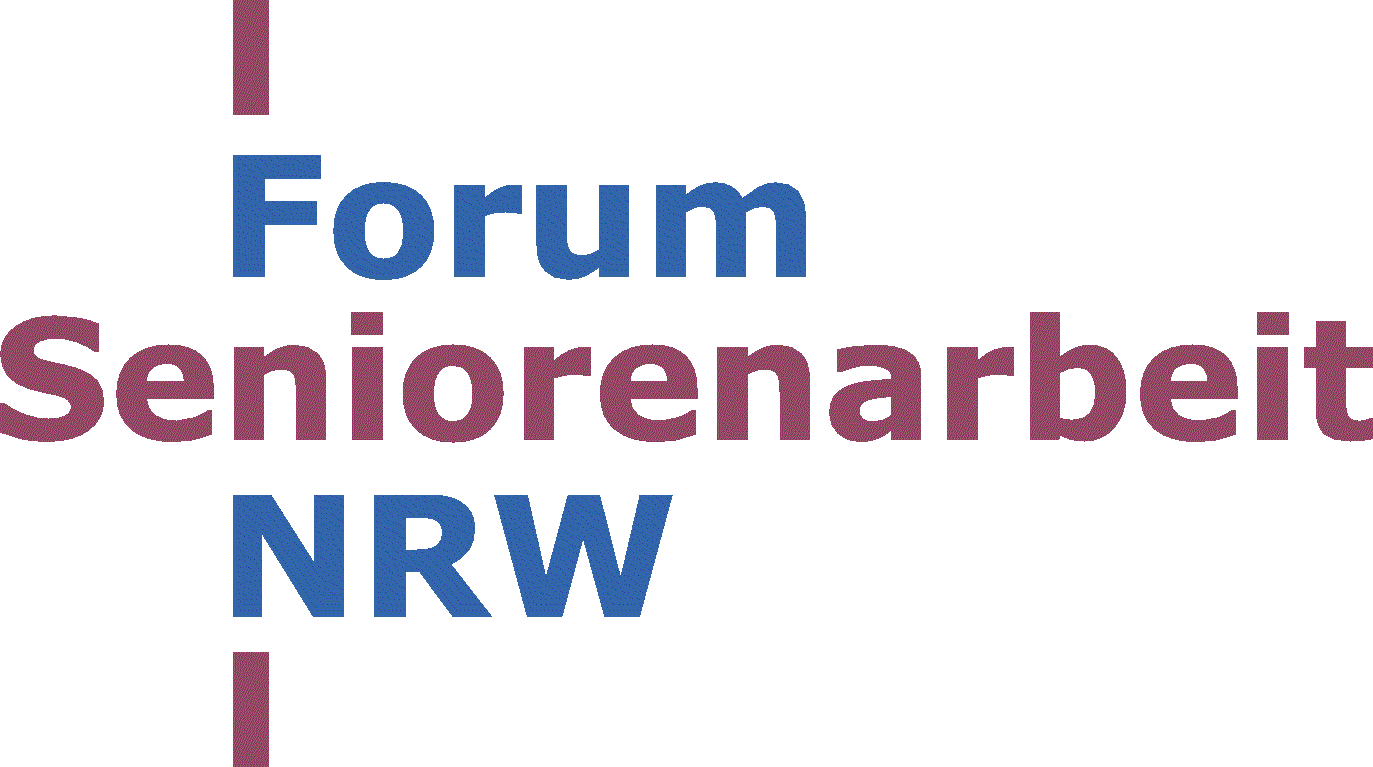 Sie haben ein Smartphone oder Tablet, aber keine E-Mailadresse? Lassen Sie uns einmal gemeinsam darauf schauen. Vielleicht kennen Sie sie nicht oder es ist Ihnen nicht bewusst? Machen Sie mit! Jede*r in jedem Alter ist herzlich willkommen!Gemeinsam erforschen wir Ihr Gerät und die Möglichkeiten zum Senden und Empfangen von E-Mails.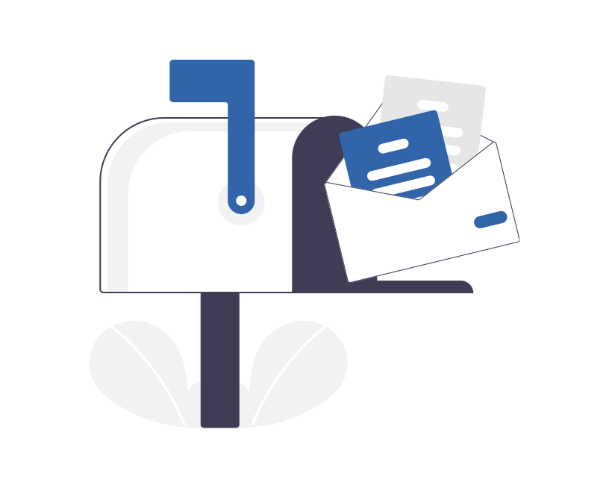 Was sollten Sie mitbringen? Neben Neugierde und Entdecker*innengeist natürlich Ihr Gerät.Es ist keine bisherige Erfahrung im Umgang mit einem Smartphone notwendig. Es muss nur funktionieren.Wie läuft das Angebot ab?Zunächst vereinbaren Sie telefonisch einen Termin mit einem unserer ehrenamtlichen Mitarbeiter*innen. Wir treffen uns dann in der Begegnungstätte. Dort werden wir gemeinsam mit Ihnen schauen, ob Sie bereits eine E-Mailadresse haben. Sollte dies nicht so sein, werden wir Ihnen helfen, eine E-Mailadresse bei einem kostenlosen Anbieter einzurichten. Anschließend werden wir die Grundtechniken erlernen und einige E-Mails hin- und her senden. Als Text, mit Bildern oder Links.Haben Sie Interesse?Dann melden Sie sich bitte telefonisch bei uns an. Montag und Donnerstag zwischen 11 und 13 Uhr unter Tel. 01234 / 56789. Wir freuen uns auf Sie.Ihre Technik-Lotsen vom Schöner Land